ΠΡΟΣΚΛΗΣΗΣτο πλαίσιο του Διδακτορικού κύκλου του Προγράμματος Μεταπτυχιακού Σπουδών του Τ.Ε.Φ.Α.Α. του Α.Π.Θ σας προσκαλούμε στην υποστήριξη της διδακτορικής διατριβής του/της .........................................................................  με θέμα:«......................................................................................................................................................................................................................................................................................................................................»Η υποστήριξη θα πραγματοποιηθεί στις ....................  στο Μεγάλο Αμφιθέατρο  ή στην αίθουσα διδασκαλίας αριθμ.………… της ΣΕΦΑΑ/ΑΠΘ  στη Θέρμη.Θεσσαλονίκη,.....................                           Ο επιβλέπων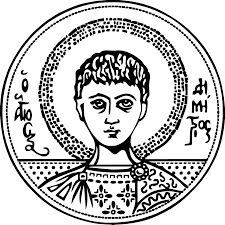 ΑΡΙΣΤΟΤΕΛΕΙΟ ΠΑΝΕΠΙΣΤΗΜΙΟ ΘΕΣΣΑΛΟΝΙΚΗΣΣΧΟΛΗ ΕΠΙΣΤΗΜΩΝ ΦΥΣΙΚΗΣ ΑΓΩΓΗΣ ΚΑΙ ΑΘΛΗΤΙΣΜΟΥΤΜΗΜΑ ΕΠΙΣΤΗΜΗΣ ΦΥΣΙΚΗΣ ΑΓΩΓΗΣ ΚΑΙ ΑΘΛΗΤΙΣΜΟΥΠΡΟΓΡΑΜΜΑ ΜΕΤΑΠΤΥΧΙΑΚΩΝ ΣΠΟΥΔΩΝΔΙΔΑΚΤΟΡΙΚΟΣ ΚΥΚΛΟΣ ΣΠΟΥΔΩΝ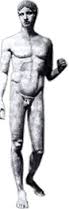 